VISION 20/20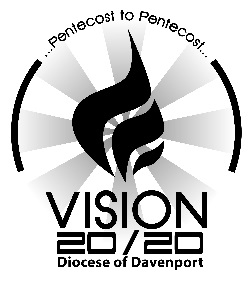 Resources for Lent: As we get ready for Lent, please know that we’ve posted a number of resources that can help connect a parish’s Lenten observances to the Vision 20/20 journey that we are on.First, as you know, we’ve posted intercessions for Mass. These include intercessions specific for the liturgical seasons – including Lent.Second, Fr. Corey Close has created a set of Stations of the Cross based on Pope Francis’ Joy of the Gospel. They can be used as provided, or modified as needed.Third, Patti McTaggart has relied on her expertise as a liturgical musician and youth minister to create an “Examination of Conscience” – also based on the Joy of the Gospel – for both schools and parishes. These can be used as part of a communal reconciliation liturgy, or for personal preparation for private celebration of the sacrament.Finally, don’t forget about our diocesan hymn for Vision 20/20 – Renew Our Hearts, by Joe Mattingly. Lent might be a good time to begin introducing this song to our communities.These resources can be found on our webpage, at: https://www.davenportdiocese.org/vision-2020-liturgy.The music resources are found at:https://www.davenportdiocese.org/renew-our-hearts-song.The December meeting minutes of the Steering Committee are available here.  LITURGY OFFICEThe February 2019 issue of LiturgyNotes is now available here.  Last Notice: Rite of Election registrations are due no later than FEBRUARY 1!  The Rite will be celebrated on Sunday, March 10, 3pm, at Saint Patrick in Iowa City. Please visit https://www.davenportdiocese.org/liturgy/ocia/rite-of-election to register and for more information.STEWARDSHIP OFFICEThe Stewardship Day scheduled for March 25 has been cancelled.  Contact Michael Hoffman, 563-888-4252 for assistance with your parish stewardship efforts. SOCIAL ACTION OFFICERice Bowl begins Ash Wednesday, March 6.  Resources: Materials have been shipped.  If you haven’t done so already, take time to explore the CRS Rice Bowl website.  Also try the CRS Rice Bowl App and receive daily reflections.   Local Rice Bowl Grant: 25% of the funds collected from the Rice Bowl Campaign remains in the Diocese to help organizations that combat hunger and poverty.  Click here for Grant Criteria and to see changes for the 2019 Grant Cycle.  Applications are due May 31, 2019.  Income Tax Help: Low-and moderate-income working families may qualify for help from two federal tax benefits: Earned Income Credit (EIC) and the Child Tax Credit (CTC).  For more information about the Tax Credits go to www.eitcoutreach.org.  Also, please encourage families to file their taxes through the Volunteer Income Tax Assistance program (VITA).  This offers free tax help for low-to-moderate income people who cannot prepare their own return.  To learn more and to find a location in your area call, 800-906-9887or go to the IRS website here. Catholic Campaign for Human Development Internship Opportunity: Are you Catholic? Interested in fighting poverty?  Then consider being an intern for CCHD.  Applications are now being accepted until February 22.  For information, promotional flyer and application link go here.CRS Fair Ethical Trade Gifts: This Valentine’s Day give a gift that will change lives.  When you purchase Ethical Trade chocolate and gifts artisans and farmers will receive fair wages.  Visit Catholic Relief Services partners, SERRV to purchase delicious chocolate or beautiful gifts that will benefit so many—here and around the world.  Click the link to learn more http://ethicaltrade.crs.org/ or contact Kent Ferris, 563-888-4210 if you are interested in hosting a Fair Trade sale. Project Rachel is a confidential, post-abortion healing ministry of the Catholic Church offering hope and healing to women and men hurting from past abortions.  Project Rachel staff understand the emotional pain that follows an abortion.  Calls answered personally Monday, Wednesday and Friday 9:00 a.m. - 3:00 p.m.  Voice messaging available all other times.  All calls returned promptly and discreetly.  More information can be found here.Social Action E-Newsletter: To view past issues or to subscribe go here.FAITH FORMATION OFFICEYouth and Young Adult:REVIVE: We are all called to holiness. Give your middle school and high school teens a chance to revive their faith and discover how they can be holy. This four-hour program will strengthen their faith and Catholic identity. They will hear a powerful faith witness from a DYMC member, and listen to the voice of Jesus during Adoration led by Wichita Adore Ministries. They will identify and commit to specific ways to live a holy life, and sent forth as disciples of Jesus. REVIVE is offered on March 2 and 3 at St. Patrick Parish in Georgetown and April 6 and7 at SS. Mary & Mathias Catholic School in Muscatine. Saturday program is for middle school and Sunday is for high school. Publicity and registration forms, cost, registration deadlines and more can be found on the REVIVE webpage.Adult Formation:Catechist Skills Workshop Series: February 9, Holy Family, Fort Madison with the topic of Creative Catechesis and Teaching the Season of Lent on March 9 at St. Thomas More, Coralville.  Visit our website to see additional dates and topics.  Register online or contact Rosina Hendrickson, 563-888-4244 for more information.  Online Adult Formation Courses from STEP at the University of Notre Dame: February 25.  Learn more about what we believe and how we express that belief through the course The Creed:  We Believe.  Cost is $74.25 per course; participants work at their own pace each week.  Visit our website for additional details or contact Rosina Hendrickson, 563-888-4244.Adult Formation Upcoming Courses: 2/16/19 Old Testament I and 3/2/19 Old Testament II both by Dr. Matthew Coomber.  Whether you need a refresher for yourself or are a catechist forming students or catechumens/candidates, these courses are for you!  9 a.m. – 4 p.m., Chancery.  $25 per course.  Register or contact Rosina Hendrickson, 563-888-4244.Accompanying Families: Practiced and Practical Ways to Walk with Disciples: Thursday, February 21, 9:00 a.m. – 3 p.m. at Holy Trinity, Richmond.  This workshop will provide practical ways to reimagine faith formation to reach parents and integrate families into the community.  Designed for ministry leaders, clergy and catechists/team members.  Cost is $35 by February 3.  Register online or for more information, visit our website or contact Rosina Hendrickson, 563-888-4244.Accompanying Parents Roundtable Discussions: Thursday, March 28, 9:00 a.m.-Noon with lunch to follow at St. Mary, Ottumwa and on Friday, March 29, 9:00 a.m.-Noon with lunch to follow at St. Paul the Apostle, Davenport.  Join the Office of Faith Formation and colleagues from across the diocese for a day devoted to discussing how we accompany parents in Faith Formation programming.  Designed for clergy, catechists, ministry leaders, and adult parishioners, this is a day to hear from each other about what is occurring, discover best practices and identify challenges to implementing parent formation.  Participants select one of the two dates to attend.  A freewill offering will be taken for morning hospitality and lunch.  Register online by March 25.  For more information, visit our website or contact Rosina Hendrickson, 563-888-4244.Evangelization and Catechesis: April 27 and 28 at the Chancery in Davenport.  Join the Office of Faith Formation for a 2-day course developing the foundations and practices for nurturing faith growth and Catholic identity through evangelization and catechesis.  Through a combination of theory, experience and practice, participants will explore a variety of ways to promote a living relationship with Jesus in the lives of students.  Cost is $150 for those active in ministry in the diocese.  Register online by March 11.  For more information, visit our website or contact Rosina Hendrickson, 563-888-4244.Diocesan Retreat Opportunities:For more information about these three retreats visit our website or contact Rosina Hendrickson, 563-888-4244. Ministry Leader Retreat: Two Options!  Saturday, March 16, 9:00 a.m. – 3:00p.m., St. Mary, Lone Tree OR 1 p.m. Monday, March 18 – 5 p.m. Tuesday, March 19 at Camp Io-Dis-E-Ca in Solon.  Ministry leaders are invited to join the Office of Faith Formation and facilitator Kathy Carver for a Lent Retreat.  Designed to help us open our minds and hearts with the ways God is calling us as ministers, this retreat calls us to renew our spirit through personal and communal prayer. Register online by February 24 for early-bird pricing.  Space is limited!Men’s Retreat: Disciples According to the Heart of Jesus:  April 6, 9:00 a.m. – 3:00 p.m., St. Mary, Solon.  Have you ever wondered what does it really mean to follow Jesus?  From the first moment Jesus stepped on this earth he invited us to follow him.  He did it two thousand years ago with his first disciples and he continues inviting us today.  His invitation was not an invitation that would lead us to emotional and spiritual slavery, but to be better people, parents, better spouses transformed by his Spirit and according to his heart.  We invite you to spend a day with us, praying, reflecting and sharing your faith with others.  The retreat is in both Spanish and English.  Register by March 17 for early-bird pricing of $30/person and $40/person until April 1.Women’s Retreat: Mary:  The Yes that Changed the World: April 13, 9:00 a.m. – 3:00 p.m., St. Mary, Williamsburg.  Mary is a courageous and exemplary woman.  Her faith is inspirational, and we should follow her example in the way we live our lives.  Come and explore how Mary’s “yes” calls us to a deeper relationship with God in the silent moments of life, but also, and especially, in the loudest and most hectic moments.  Be prepared to pray, laugh, share, create, and change the world.  This retreat will be offered in Spanish and English.  Register by March 24 for early-bird pricing of $30/person and $40/person until April 8.Marriage and Family:Celebrate World Marriage Day (Feb. 10) and National Marriage Week USA (Feb. 7-14).  Preaching resources, bulletin inserts, flyers, virtual marriage retreats and other materials are available on the USCCB website.  Additional resources can be found on the diocesan Marriage Enrichment page.Sponsor Couple Training/Fresher: March 3, 1:00-4:00 p.m. at the Chancery, 780 W. Central Park Ave., Davenport.  Contact Marianne Agnoli, 563-888-4242 by February 22 to register or at your convenience to discuss scheduling a training in your parish/deanery.Essential Elements of a Strong Catholic Marriage Day: April 27, 9:00 a.m. – 4:00 p.m. at St. Ludmila Church, Cedar Rapids.  All married couples are invited to strengthen their marriage by attending this day of renewal led by Greg and Julie Alexander.  Additional information and registration.  Natural Family Planning: Participation in an Introduction to Natural Family Planning or a method specific instruction is required of all couples of childbearing age preparing for marriage in the diocese.  Listing of free upcoming introductory sessions and specific method classes.  Contact Marianne Agnoli, 563-888-4242 if you would like to schedule an NFP instruction in English or Spanish in your parish or deanery. Marriage Preparation Instructional Programs: Several marriage preparation program formats offered.  More information: Marriage and Family webpage.PROTECTING GOD’S CHILDRENTo report child abuse contact: Iowa Department of Human Services Child Abuse Hotline: 800-362-2178 and if it involves clergy or church personnel also notify Alicia Owens, Victim Assistance Coordinator: 563-349-5002, vac@diodav.org or PO Box 232, Bettendorf, IA 52722-0004.OUR LADY OF THE PRAIRIE RETREAT, WHEATLANDTo register contact: 563-336-8414 or olpretreat@gmail.com.  To learn more about these programs and Our Lady of the Prairie Retreat visit www.chmiowa.org.  All programs include a delicious homemade meal prepared with local and organic ingredients. Mass at The Prairie: February 6, 10:00amCome to the Quiet: The Way of Suffering: February 12, 9:30am-3:30pm Peacemaking and Active Nonviolence in a Hurting World: March 2, 9:00am-3:30pmLent: God’s Time, My Time, or Both? A Retreat for Men: March 8-10, Fri 5:00pm–Sun 11:00am Lenten Tuesday with Barb: African Student Priests Share their Lives: Tues, March 12, 6:00-8:30pmCome to the Quiet: The Way of the Blessing: March 13, 9:30am–3:30pmLenten Tuesday with Barb: White Privilege and Racism: March 19, 6:00-8:30pmTaizé Vigil Service at Humility of Mary Center: March 24, 6:30-7:30pmLenten Tuesday with Barb: Living the Experience of Jews Today: March 26, 6:00-8:30pmVoices Serving the Holy in All: March 29-31, Fri 5:00pm–Sun 11:00amEAGLES’ WINGS, DAVENPORTTo register or for more information contact marcia@eagleswings.ws, 563-324-7263 (leave a message). 5816 Telegraph Rd., Davenport 52804.Mass: February 14, 1:00 p.m.  Adoration of the Blessed Sacrament at noon.  Reconciliation will be available before Mass and prayers for healing following.  Retreat Day: The Father’s for Blessing Your Spirit: March 2, 9:30 a.m. – 3 p.m.  The most wonderful blessing our spirit has been created to receive is the blessing which comes from the Heart of Father-God.  No matter how picture-perfect or lacking your earthly father may have been, only God’s healing graces and blessings can complete the human spirit. You will learn: types of father-daughter/son relationships, what a daughter/son needs from their father, and how the relationship with your earthly father affects your relationship with your Heavenly Father.  You will identify false beliefs that keep you stuck and begin replacing negative thoughts with God’s truth.  Time for reflection and Blessing your Spirit prayer.  Send registration ($35) to above address.  Bring a sack lunch. Eagles’ Wings offers: Individual Prayer ministry weekly. Counseling from a Christian perspective on a sliding scale, Certified Spiritual Direction and Unbound, Freedom in Christ prayer ministry.  BENET HOUSE RETREAT CENTER, ROCK ISLAND, ILContact Sr. Jackie Walsh, OSB at 309-283-2108, retreats@smmsisters.org or online at http://www.smmsisters.org/retreats/retreats-and-programs to register for the program mentioned below.Sacredness of Yoga:  Sat. Feb. 2, 9 am-3 pmGirls Be a Catholic Sister for a Day:  Sat., Feb. 2, 9 am- 4 pm; (contact Sr. Stefanie MacDonald, OSB at 309-283-2300, vocation@smmsisters.org)Compassion to Self Retreat – a 24-Hour Retreat:  Mon., Feb. 4 (Arrival:  4:30 pm; Soup Supper (optional) 5:30 pm; Retreat Opening: 7:30 pm)-Tues., Feb. 5, 5 pmValentine Evening for Couples: Laughter-the Language of Love:  Fri., Feb. 15, 6:30-9:30 pmMandala Retreat Day:  Mon., Feb. 18, 9:30 am-3:30 pmSpiritual Practices for Dealing with Depression:  Tues., Feb. 26, 10 am-3 pmCompassion to Others Retreat – a 24-Hour Retreat:  Fri. Mar. 1 (Arrival:  4:30 pm; Soup Supper (optional) 5:30 	pm; Retreat Opening: 7:30 pm)-Sat. Mar. 2, 5 pmPortrait of a Radical: The Jesus Movement: Thursday evenings:  Mar. 7, 14, and 21; 9:30-11 amWorking with the Sacred Medicine Wheel: Sat. Mar. 23, 9 am-3 pmCentering Prayer Retreat: The Gifts of Centering Prayer: Thurs. Apr. 11 (Arrival: 4:30 pm; Soup Supper: 5:30 pm; Retreat opening: 7:30 pm)-Sun. Apr. 14, 1 pmSHALOM SPIRITUALTY CENTER, DUBUQUETo register call 563-582-3592 or email info@shalomretreats.org.  1001 Davis St., Dubuque, IA 52001, www.shalomretreats.orgThe Heart of Compassion Friday, March 22, 7:00PM—Sunday, March 24, 11:00AM.  Registration Deadline: Monday, March 18. Compassion is strongly associated with emotional well-being, less anxiety, and the ability to respond to difficult moments with care and understanding. It is a journey from the head to the heart. This retreat will include meditation, short talks, experiential exercise, and group discussion. We will explore why being good to ourselves is good for others. Our faith asks us to love our neighbors as ourselves and we will gain awareness of how to practice this in our daily lives. Confronting the Collective Dark Night & Journeying Toward Hope: Friday, April 12, 7:00PM—Sunday, April 14, 1:00PM Registration Deadline: Friday, April 5 Unconscious content is highly disturbing. This includes phenomena like the rising expression of hate speech in our public life. We live in a time of tremendous upheaval and our response will determine whether this current eruption of darkness will bring about expanded consciousness or set loose great destruction in our world. Join us in exploring these living dynamics and the kind of authentic, transpersonal hope that is available to us as an imperishable resource for times like these. To support the ministry of your parish, school and the diocese these groups automatically receive the Mini-Messenger:Deacons 	Diocesan Corporate Board 	Youth Ministers	Pastoral Associates 	Directors/Coordinators of Faith Formation Parishes 	Catholic Foundation Board	Sisters 		RCIA Parish Contacts	Diocesan Liturgical CommissionPriests	Parish Lay Directors	Bookkeepers 	Diocesan Board of Education 	Seminarians 	Diocesan Pastoral Council 	Principals 	Parish Life CoordinatorsOther interested persons are welcome to subscribe. If you have questions regarding your subscription contact Laurie Hoefling, hoefling@davenportdiocese.org.